       0ดหมายข่าว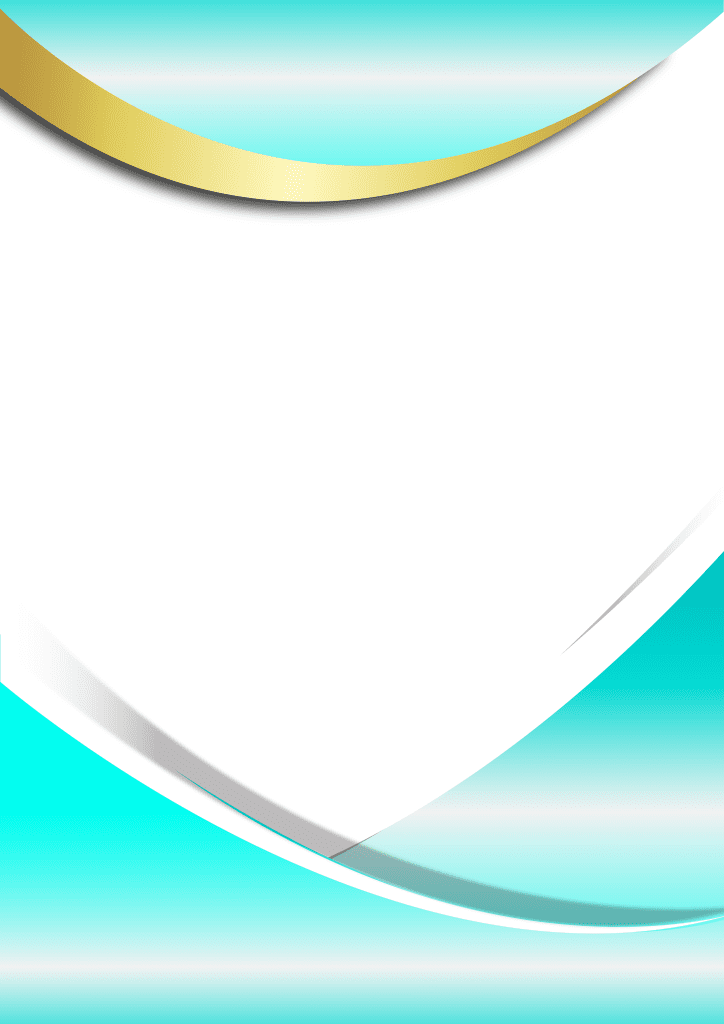 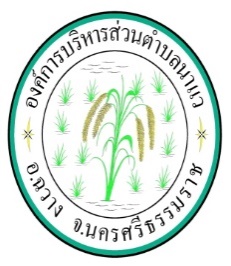 องค์การบริหารส่วนตำบลนาแว          เนื่องจากองค์การบริหารส่วนตำบลนาแว ได้ขยายระยะเวลาการจัดเก็บภาษีที่ดินและสิ่งปลูกสร้างประจำ พ.ศ. 2564 ไปจากเดิมที่จะสิ้นสุดลงในเดือนมิถุนายน 2564 ไปเป็น เดือนกรกฎาคม 2564 หากเลยระยะเวลาที่กำหนดท่านจะต้องเสียค่าปรับและเงินเพิ่มดังนี้ไม่ชำระภายในกำหนด แต่ได้มาก่อนที่จะได้รับหนังสือแจ้งเตือน เสียเบี้ยปรับร้อยละ 10 ของจำนวนภาษีที่ค้างชำระกรณีชำระภาษีภายในเวลาที่กำหนดในหนังสือแจ้งเตือน เสียเบี้ยปรับร้อยละ 20 ของจำนวนภาษีที่ค้างชำระกรณีชำระภายหลังจากที่กำหนดในหนังสือแจ้งเตือน เสียเบี้ยปรับร้อยละ 40 ของจำนวนภาษีที่ค้างชำระ***** เสียเงินเพิ่มในอัตรา 1% ต่อเดือน จากจำนวนภาษีที่ค้างชำระ****หากไม่ชำระภาษีที่ดินและสิ่งปลูกสร้างสำนักงานที่ดินมีสิทธิจะระงับการทำนิติกรรมที่ดิน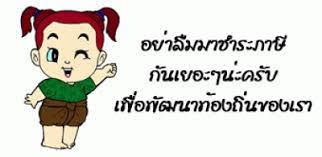 